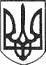 РЕШЕТИЛІВСЬКА МІСЬКА РАДАПОЛТАВСЬКОЇ ОБЛАСТІРОЗПОРЯДЖЕННЯ03  березня 2020 року                                                                                         № 110Про  затвердження   штатногорозпису Калениківського  закладузагальної  середньої  освітиІ-ІІІ ступенів Решетилівської міської ради Полтавської областіКеруючись ст. 42 Закону України „Про місцеве самоврядування в Україні”,   постановою    Кабінету  Міністрів  України  від  30  серпня 2002 року № 1298 „Про оплату праці працівників на основі Єдиної тарифної сітки розрядів і коефіцієнтів з оплати праці працівників установ, закладів та організацій окремих галузей бюджетної сфери” (зі змінами), рішенням Решетилівської міської ради VII  скликання від 19.02.2020  № 862-30- VII „Про прийняття із спільної власності територіальних громад Решетилівського району в комунальну власність Решетилівської міської  територіальної громади  Калениківської  загальноосвітньої школи І-ІІІ ступенів Решетилівської районної ради Полтавської області” (30 позачергова сесія)	1. Затвердити штатний розпис Калениківського закладу загальної  середньої освіти І-ІІІ ступенів Решетилівської міської ради Полтавської області, що додається.	2. Ввести штатний розпис Калениківського закладу загальної  середньої освіти І-ІІІ ступенів Решетилівської міської ради Полтавської області в дію з 01 березня 2020 року.Секретар міської ради	                                                          О.А. Дядюнова